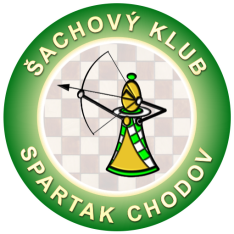 pořádáPřednášející: IM Zuzana ŠtočkováMísto: DDM Bludiště, Chodov			Datum: 22.6.2019		Čas: 9:00 – 15:30 hodin		Téma: Problém výměny v koncovkáchSoustředění je určeno pro hráče vybrané hráče Karlovarského kraje.Účastnický poplatek: 100,- Kč, děti z ŠK Spartak Chodov a KŠ Tietz mají 50% slevu. Poplatek uhraďte prosím na č.ú.: 2500251016/2010, VS 1510608 do 17.6.2019.  Pořadatel zajistí pro účastníky pitný režim a ovocePřihlášky: do 17.6.2019 na sachychodov@seznam.cz, Marcel VlasákSeriál šachových soustředění je finančně podpořen městem Chodov a Karlovarským krajem.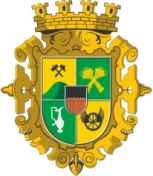 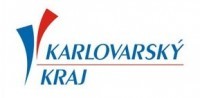 